PENERAPAN METODE WATER TEPID SPONGE UNTUK MENGATASI MASALAH KEPERAWATAN HIPERTERMI PADA ANAK DEMAM TYPHOID DI RUANG KENARI RS. Dr. BRATANATA JAMBI KARYA TULIS ILMIAH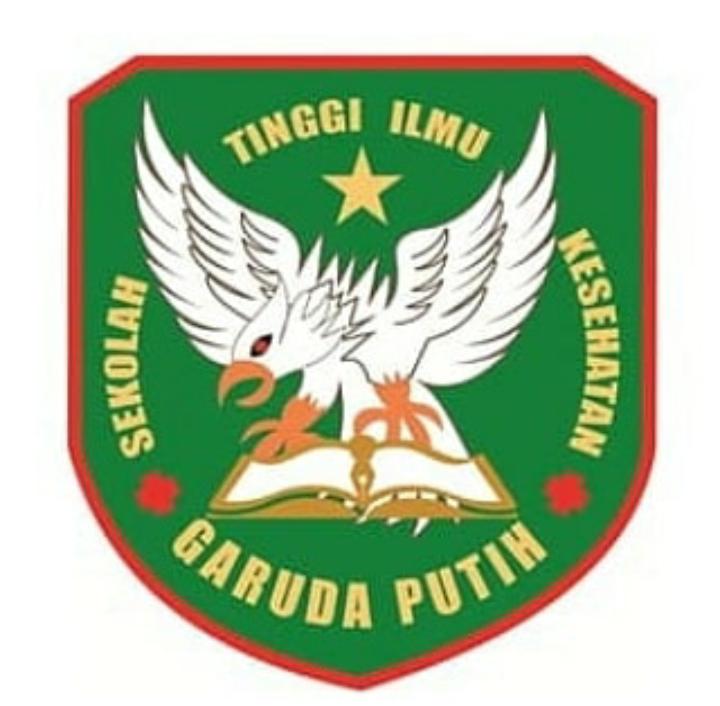 DISUSUN OLEH:INTAN AULIA SARI2020.21.1623SEKOLAH TINGGI ILMU KESEHATAN GARUDA PUTIH JAMBIPROGRAM STUDI DIPLOMA III KEPERAWATAN2023PENERAPAN METODE WATER TEPID SPONGE UNTUK MENGATASI MASALAH KEPERAWATAN HIPERTERMI PADA ANAK DEMAM TYPHOID DI RUANG KENARI RS. Dr. BRATANATA JAMBIKARYA TULIS ILMIAHDiajukan Sebagai Salah Satu Syarat Dalam Menyelesaikan Pendidikan Diploma III Keperawatan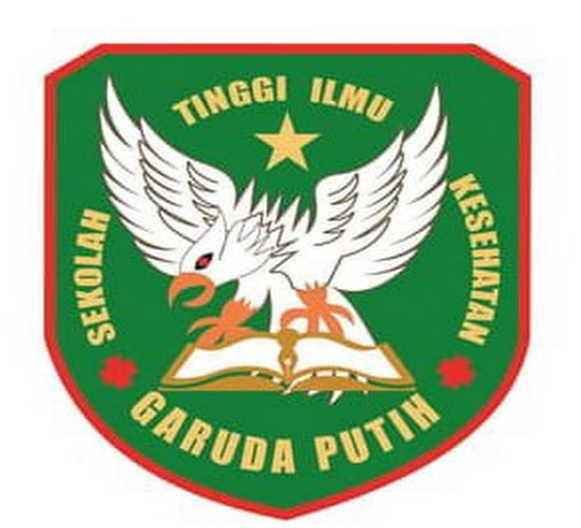 INTAN AULIA SARI2020.21.1623PROGRAM STUDI DIII KEPERAWATANSEKOLAH TINGGI ILMU KESEHATAN GARUDA PUTIH JAMBITAHUN 2023